РТ, 420107, г Казань, ул. Спартаковская, д. 2, оф.312е-mail: allworld-tour@mail.ruсайт: www.vesmirkazan.ruтелефакс:  (843) 296-93-70; 8 (900) 325-27-30__________________________________________________________________________Стоимость путевок в санаторий «Сосновый бор» в 2022 годуПолную информацию по санаторию смотрите здесь…Пенсионерам: специальные заезды по специальным ценам с трансфером из Казани!(см. здесь…)(Республика Марий Эл, Казань- 160 км, Йошкар-Ола – 28 км)Общая информация. "Санаторий "Сосновый бор" расположен в живописном сосновом бору на берегу озера "Карась" в 28 км от столицы Республики Марий Эл города Йошкар-Ола. Благоприятные природно-климатические условия и ландшафтные характеристики делают месторасположение санатория уникальным. Основными ландшафтами "Санаторий "Сосновый бор" являются дюнно-бугристые и пологоволнистые равнины. Наполненный ароматом воздух соснового бора богат кислородом, озоном, а так же фитонцидами. Ансамбль природных достопримечательностей завершает озеро "Карась", междюннокарстового происхождения с его кристальной чистоты водой. На территории санатория добываются сероводородная иловая грязь, морской рассол высокой концентрации и минеральная вода малой минерализации. Все это создает исключительно благоприятные условия для лечения и отдыха в здравнице в любое время года. Инфраструктура и номера: Номера и лечебное отделение находятся в одном здании. Период функционирования: Круглогодично			Водоем: озеро Карась.Заезды. Минимальный срок заезда для санаторно-курортного лечения - 7 дней.
Основные профили: терапия, кардиология, неврология, профпатология, травматология-ортопедия, урология, гинекология, педиатрия, пульмонология, колопроктология, стоматология, отдых и общее оздоровление организма.
Специализированные Лечебно-оздоровительные программы:"Женское здоровье", "Здоровый мужчина", "Здоровый мозг, крепкое сердце", "Здоровый позвоночник" , "Иммунитет - основа жизни", "Очищение организма".
Диагностическая база: Клинико-биохимическая лаборатория, электрокардиография, электрокардиография с физической нагрузкой, эхокардиография, суточное мониторирование ЭКГ, суточное мониторирование АД, ультразвуковое исследование.
Лечение: Лечебница работает с понедельник по пятницу. В субботу в облегченном режиме. Воскресенье – выходной.
Природные лечебные факторы: минеральная вода добывается скважиной №1, глубиной 202 м.
с 1989 года, маломинерализованная  (М 2,5-3,5 г/куб.дм), сульфатная натриево-кальциевая (сульфаты >90, натрий 20-30,  кальций 60-70 мг-экв %), реакция среды слабо-щелочная  (рН 7,4-7,7). Вода относится к минеральной лечебно-столовой XII группе (по ГОСТ 13273-88). Грязелечение - используется грязи месторождения "Озеро Шитовское" городского круга Верхняя Пышма Свердловской области, грязь месторождения «Озеро Большой Плиер» Волжского района Марий-Эл (грязь лечебная сапропелевая иловая пресноводная, среднесульфидная, минерализация (0,5-0,9 г/куб.дм), состав: сульфатно-гидрокарбонатный магниево (натриево) – кальцевый, слабощелочная среда    (рН 7,6) Грязь относится к иловым и высокозольным сапропелевым грязям (Габозерская разновидность, МУ №2000/34).Мед. услуги:электролечение, светолечение, водолечение (ванны: морские, хвойные, жемчужные,морские жемчужные, хвойно-жемчужные, хвойно-морские; гидромассаж), соляная микроклиматическая палата, сухие углекислые ванны, вихревые ванны, кишечные промывания, гинекологические орошения, теплолечение (грязелечение, парафинолечение, гальвано-грязь, озокерит), ингаляционная терапия, ультразвуковая терапия, мануальная терапия, массаж (ручной, подводный), ЛФК, терренкур, диетическое питание, прием лечебно-столовой минеральной воды, электрокардиографии,суточный мониторинг артериального давления, велоэргометрия, стоматология, УЗИ исследование.Питание: 4-х разовое заказное.К услугам отдыхающих:  сауна с бассейном, кинозал, зал для банкетов, бильярд, теннис настольный, теннисный корт, баскетбольная и волейбольная площадки, библиотека.Есть открытая и закрытая танцевальные площадки, детский городок, пункт проката предметов спортивного и туристического назначения. Бар-кафетерий, летняя шашлычная.Развлекательная программа: в санатории проводятся просмотры кино и видеофильмов, различные развлекательные программы: танцевальные вечера, дискотеки, концерты. Проезд: автобус Казань-Йошкар-Ола, от автовокзала Йошкар-Ола - Чебоксары, Йошкар-Ола - Новочебоксарск, Йошкар-Ола - Кокшайск до остановки «Сосновый бор» +3 км.Автопарковка: на территории (бесплатная)Связь: Би Лайн, МТС, Мегафон.Интернет: бесплатный доступ к Интернету wi-fi в холле 1го этажа.Банкоматы: нет.Цены действуют  с 01.01.22г. по 31.05.22г. и с 01.09.22г. по 31.12.22г.Расчётный период:  сутки             				Рекомендуемый расчётный час: 12:00СКИДКА ПЕНСИОНЕРМ – 5%.Дети: Скидка детям от 4 до 14 лет – 20%.Цены действуют  с 01.06.22г. по 31.08.22г.Расчётный период:  сутки             				Рекомендуемый расчётный час: 12:00СКИДКА ПЕНСИОНЕРМ – 5%.Дети: Скидка детям от 4 до 14 лет – 20%.принимаются с 4х лет, с лечением - на основании Санаторно-курортной карты. Условия обслуживания:
Расчетный час: Рекомендуемый расчетный час 12:00. Расчетный период – сутки.Документы на заселение: Путевка или Ваучер , документы, удостоверяющие личность ВСЕХ участников тура (паспорт, свидетельство о рождении), страховой медицинский полис, санаторно-курортная карта (если путевка с лечением, давностью не более 1-го  месяца). Обязательно наличие флюорографии. Для детей до 14лет дополнительно  нужна справка об эпидокружении.Условные обозначения: основное место: «2» – 2-х спальная кровать, «1» – 1-спальная кровать, доп. место: «2» – диван, «1» – кресло-кровать.ОПИСАНИЕ КОРПУСА И НОМЕРОВЛЕЧЕНИЕОсновной профиль:Заболевания сердечно-сосудистой системы: гипертоническая болезнь, ишемическая болезнь сердца,  постинфарктный кардиосклероз, после операций на сердце.Назначения: - консультация кардиолога- сухие углекислые ванны- жемчужные ванны- подводный душ массаж- медицинский массаж- лечебная физкультура-контроль электрокардиограммы- профильное  медикаментозное лечение: инъекционные (внутривенно, внутримышечно) и  таблетированные    препаратыПоследствия нарушений мозгового кровообращения: инсульты, последствия черепно-мозговых травм, вегето-сосудистые дистонии.Назначения: - консультация невропатолога- озокерито и парафинотерапия-электростимуляция-механотерапия-лечебная физкультура-медицинский массаж-консультация психолога-вихревые ручные и ножные ванны-Д'Арсонваль-спелеоклиматическая терапия-сухие углекислые ванны-профильное медикаментозное лечение: инъекционные (внутривенно, внутримышечно) и таблетированные  препаратыЗаболевания опорно-двигательного аппарата: патология суставов, мышц, связок.Назначения: -медицинский массаж-грязелечение-озокеритотерапия-ультразвуковая терапия-магнитотерапия-сухие углекислые ванны-вихревые ручные и ножные ванны-подводный душ-массаж-лечебная физкультура-др. различные электрофизиопроцедуры-минеральные ванны (морские)-осмотр ортопеда-травматологаЗаболевания позвоночника: остеохондрозы, последствия  травм позвоночника и заболевания периферической нервной системы (полинейроопатии, радикулопатии и т.д.).Назначения: -консультация невропатолога-медицинский массаж-подводный душ-массаж-вихревые ванны-грязелечение-четырехкамерные ванны-сухие углекислые ванны-магнитотерапия (магнитолазерная терапия)-различные виды электрофизиолечения(амплипульс,электрофорез, диадинамические токи, ультразвук,   DАрсенваль и т.д.)-дополнительно медикаментозное лечениеОрганы дыхания: заболевания верхних дыхательных путей, бронхов и легких (в т.ч. аллергические заболевания), синуситы, рениты, ларингит, фарингит, трахеит, бронхит, бронхиальная астма, последствия пневмоний, пневмосклероз.Назначения: -ингаляции с лекарственными препаратами-спелеоклиматическая терапиясухие углекислые ванны-медицинский массаж-лечебная физкультура-электрофизиолечение-ванны (морские, хвойные, жемчужные)-подводный душ-массаж-дополнительно медикаментозное лечениеЗаболевания желудочно-кишечного тракта:эзофагиты, гастриты, дуодениты, язвенная болезнь желудка и 12 п.к., холецистит, панкреатит, колиты.Назначения:  -минеральная вода-диеты-электрофизиолечение-сухие углекислые ванны-медицинский массаж-минеральные ванны-успокаивающие процедуры   (DАрсенваль, электросон)-дополнительно медикаментозная терапия-консультация и осмотр проктолога с назначением орошения кишечника, микроклизм с лекарственным  веществомЗаболевания периферических сосудов: варикозное расширение вен, -облитерирующий атеросклероз сосудов-синдром рейноНазначения: -магнитолазерная терапия-четырехкамерные ванны с лекарственным  веществом-медицинский массаж-сухие углекислые ванны-ванны (морские, хвойные, жемчужные)-вихревые ручные и ножные ванны-дополнительно медикаментозное лечение  (капельницы, инъекции, таблетированные средства)Заболевания  кожи: атопические дерматиты, нейродермит, псориаз, аллергодерматит.Назначения: -диета-спелеоклиматическая терапия-минеральные ванны (морские)-сухие углекислые ванны-D Арсенваль-магнитолазерная терапия-уфо облучениРазмещениеКол-воместКол-воместПроживание,Питание, лечениеруб. / суткиПроживание,Питание, лечениеруб. / суткиРазмещениеосн.доп.1 чел.2 чел.(душ, санузел, холодильник, ТВ, балкон)1-но местный номер 11/027502-х местный номер (блок)1+119003800(душ.кабина, санузел,  холодильник, ТВ, балкон)2-х местный улучшенный номер1+123004600(душ.кабина, ванна,  холодильник, ТВ, балкон)Номер «Студия» 1-комнатный1+1228505700Номер «Люкс» 2-комнатный2235007000Доп.место2750РазмещениеКол-воместКол-воместПроживание,Питаниеруб. / суткиПроживание,Питаниеруб. / суткиРазмещениеосн.доп.1 чел.2 чел.(душ, санузел,  холодильник, ТВ, балкон)1-но местный номер 11/024002-х местный номер (блок)1+117503500(душ.кабина, санузел,  холодильник, ТВ, балкон)2-х местный улучшенный номер1+121004200(душ.кабина, ванна,  холодильник, ТВ, балкон)Номер «Студия» 1-комнатный1+1223504700Номер «Люкс» 2-комнатный2231006200Доп.место2400РазмещениеКол-воместКол-воместПроживание,Питание, лечениеруб. / суткиПроживание,Питание, лечениеруб. / суткиРазмещениеосн.доп.1 чел.2 чел.(душ, санузел, холодильник, ТВ, балкон)1-но местный номер 11/040002-х местный номер (блок)1+129005800(душ.кабина, санузел,  холодильник, ТВ, балкон)2-х местный улучшенный номер1+133006600(душ.кабина, ванна,  холодильник, ТВ, балкон)Номер «Студия» 1-комнатный1+1236007200Номер «Люкс» 2-комнатный2246009200Доп.место2900РазмещениеКол-воместКол-воместПроживание,Питаниеруб. / суткиПроживание,Питаниеруб. / суткиРазмещениеосн.доп.1 чел.2 чел.(душ, санузел,  холодильник, ТВ, балкон)1-но местный номер 11/036002-х местный номер (блок)1+126005200(душ.кабина, санузел,  холодильник, ТВ, балкон)2-х местный улучшенный номер1+130006000(душ.кабина, ванна,  холодильник, ТВ, балкон)Номер «Студия» 1-комнатный1+1233006600Номер «Люкс» 2-комнатный2242008400Доп.место26001-но местный номер: 1-спальная кровать, стенка-горка с посудой шкаф для белья, кресло, балкон; ТВ, холодильник; душ и санузел совмещены. 112м22-х местный номер (блок): две 1,5-спальные кровати, стенка-горка с посудой шкаф для белья, кресло, балкон; ТВ, холодильник; душ и санузел – общие на два номера.1+112м22-х местный улучшенный номер: две 1,5-спальные кровати, стенка-горка с посудой шкаф для белья, кресло, балкон; ТВ, холодильник; душ.кабина и санузел совмещены.1+112м2Номер «Студия» 1-комнатный: две 1,5-спальные кровати, два кресла, диван, стенка-горка с посудой шкаф для белья, кресло, балкон; ТВ, холодильник; ванна и санузел совмещены.1+122м2Номер «Люкс» 2-комнатный: одна 2-спальные кровати, два кресла, диван, стенка-горка с посудой шкаф для белья, кресло, балкон; ТВ, холодильник; ванна и санузел совмещены.1+118м2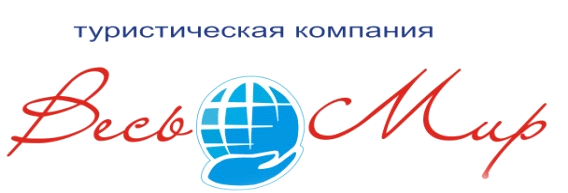 